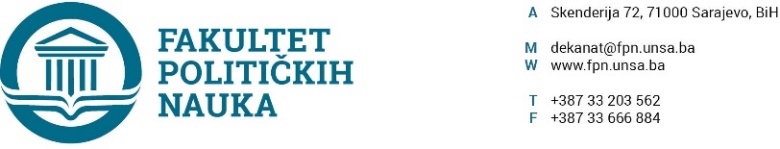 Broj: 02-1-1050- 53/22Sarajevo, 30.08.2022. godine.Na osnovu člana 108. Statuta Univerziteta u Sarajevu, člana 5. i 9. Poslovnika o radu Vijeća Fakulteta zakazujem dvanaestu vanrednu elektronsku sjednicu Vijeća Fakulteta za 31.08.2022.godine koja će se održati u periodu od 10:00 do 14:00 sati.PRIJEDLOG DNEVNOG REDA:Usvajanje Zapisnika sa sedamnaeste redovne sjednice od 05.07.2022.godine i dvaneste vanredne sjednice od 12.07.2022;Informacija o izvršenom izboru u naučno-nastavno zvanje;Imenovanje članova Komisije za izbor akademskog osoblja:Asistent/ica za naučnu oblast  Politologija, 2 izvršioca sa punim radnim vremenomAsistent/ica za naučnu oblast  Sociologija, 1 izvršilac sa punim radnim vremenomAsistent/ica za naučnu oblast Žurnalistika/Komunikologija, 1 izvršilac sa punim radnim vremenomAsistent/ica za naučnu oblast Sigurnosne i mirovne studije, 1 izvršilac sa punim radnim vremenomAsistent/ica za naučnu oblast Socijalni rad, 1 izvršilac sa punim radnim vremenomUsvajanje Poslovnika o radu Komisije za izbor akademskog osoblja;Učešće u radu sjednice je dio radne obaveze.                                                                                                          DEKAN                                                                                                    ________________                                                                                              Prof.dr. Sead TurčaloObrazloženje: Ad 1. (Usvajanje Zapisnika sa sedamnaeste redovne sjednice od 05.07.2022.godine i dvaneste vanredne sjednice od 12.07.2022);Zapisnici u priloguAd 2. (Informacija o izvršenom izboru u naučno-nastavno zvanje);Informacija u prilogu.Ad 3. (Imenovanje članova Komisije za izbor dva člana akademskog osoblja:(Asistent/ica na naučnu oblast Politologija, 2 izvršioca sa punim radnim vremenom); (Asistent/ica na naučnu oblast Sociologija, 1 izvršilac sa punim radnim vremenom); (Asistent/ica na naučnu oblast Žurnalistika/Komunikologija, 1 izvršilac sa punim radnim vremenom); (Asistent/ica na naučnu oblast Socijalni rad, 1 izvršilac sa punim radnim vremenom); (Asistent/ica na naučnu oblast Sigurnosne i mirovne Studije, 1 izvršilac sa punim radnim vremenom);Prijedlozi Odluka u prilogu.Materijal u prilogu.Ad 4. (Usvajanje Poslovnika o radu Komisije za izbor akademskog osoblja);   Prijedlog Odluke u prilogu.   Materijal u prilogu.